                            Knowledge Organiser 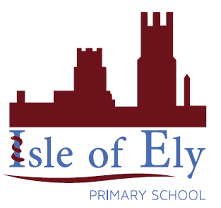                     Year 2 - Summer Term A 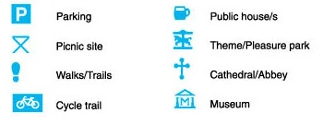                       Geography – Spatial Sense: The School Site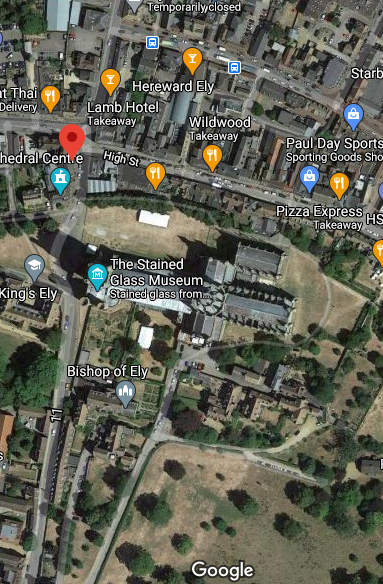 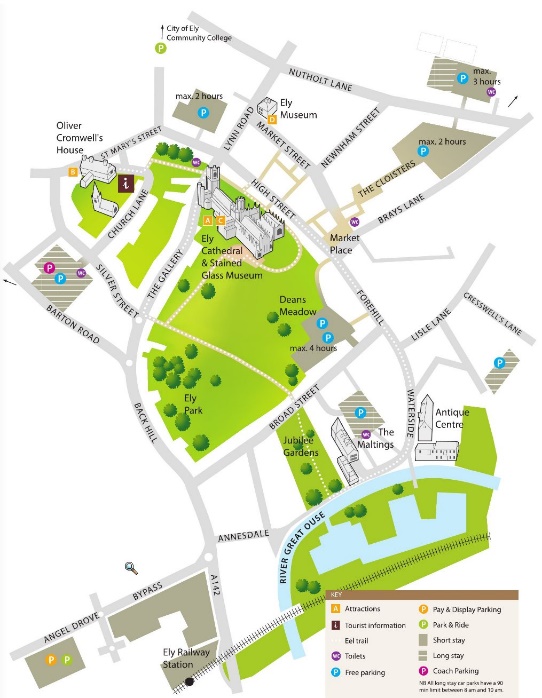 Vocabulary Vocabulary MapA picture that shows where things are located.SymbolSmall pictures that are used on maps to represent geographical features.BoundraryA line which marks the limit of an area.NavigateTo plan and then travel along a route.RouteHow to get from your starting point to where you want to go.AerialViewing a place on a map from high aboveSatellite ImageA picture taken from a satellite positioned in spaceAddressHow a places location on a map is written down, normally including a street name and house number.KeyA box on a map that explains what symbols on a map mean